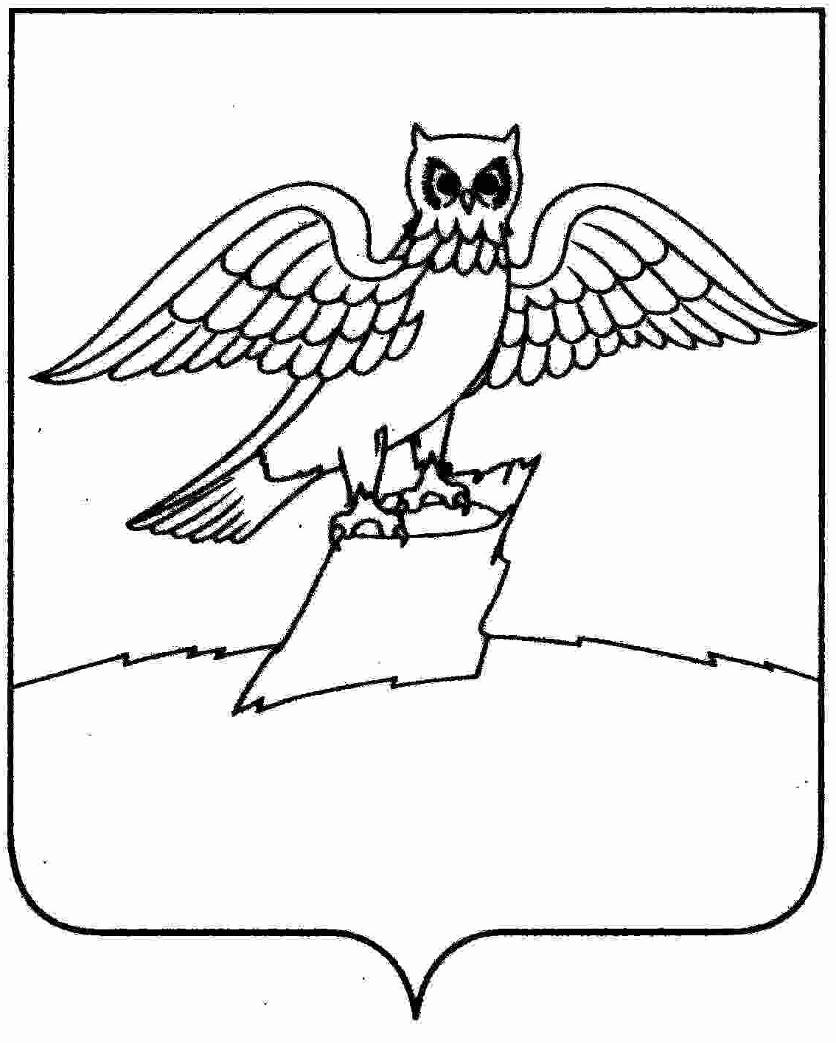 АДМИНИСТРАЦИЯ ГОРОДА КИРЖАЧКИРЖАЧСКОГО РАЙОНАП О С Т А Н О В Л Е Н И Е 20.01.2022                                                                                № 53 	В связи с кадровыми изменениями в ряде организаций, задействованных в работе Комиссии по предупреждению и ликвидации чрезвычайных ситуаций и обеспечению пожарной безопасности администрации города Киржач Киржачского района Владимирской областиПОСТАНОВЛЯЮ:1. Внести следующие изменения в постановление администрации г. Киржач от 03.05.2017 №437 «О создании комисси по предупреждению и ликвидации чрезвычайных ситуаций и обеспечению пожарной безопасности администрации города Киржач»:- приложение №1 изложить в следующей редакции:СОСТАВКомиссии администрации города Киржач Киржачского района Владимирской области по предупреждению и ликвидации чрезвычайных ситуаций и обеспечению пожарной безопасности.(КЧС и ОПБ)Мошкова Марина Николаевна - заместитель главы администрации г. Киржач по вопросам жизнеобеспечения, председатель КЧС и ОПБ.Репина Мария Евгеньевна - заведующий отделом по ГО и ЧС администрации г. Киржач, заместитель председателя КЧС и ОПБ, секретарь КЧС и ОПБ.Опальченко Татьяна Владимировна - директор МКУ «Управление городским хозяйством», член комиссии (по согласованию).Тюленев Валентин Георгиевич - глава города Киржач Киржачского района (по согласованию).Сидорова Татьяна Николаевна - заведующий финансовым отделом администрации г. Киржач Киржачского района, член комиссии.Григорьева Ольга Михайловна - заведующий отделом жилищно- коммунального хозяйства МКУ «Управление городским хозяйством», член комиссии (по согласованию).Корнилова Светлана Владимировна - заведующий отделом транспорта и дорожного хозяйства МКУ «Управление городским хозяйством», член комиссии (по согласованию).Бондарева Ирина Анатольевна - заведующий отделом по капитальному ремонту и строительству МКУ «Управление городским хозяйством», член комиссии (по согласованию).Деркачев Александр Сергеевич - директор МУП «Водоканал» (по согласованию).Морозов Александр Евгеньевич - заместитель начальника отдела надзорной и профилактической работы по Александровскому и Киржачскому районам, член комиссии (по согласованию).Циглер Татьяна Викторовна - генеральный директор ООО «УК «Наш Дом», член комиссии (по согласованию).Постановление от 30.07.2021 №571 «О внесении изменений в постановление администрации г. Киржач от 03.05.2017 №437 «О создании Комиссии по предупреждению и ликвидации чрезвычайных ситуаций и обеспечению пожарной безопасности администрации города Киржач» считать утратившим силу.Контроль за исполнением настоящего постановления возложить назаместителя главы администрации города Киржач по вопросамжизнеобеспечения.Постановление вступает в силу с даты его подписания и подлежитопубликованию.Глава администрации                                                             Н.В. СкороспеловаО внесении изменений в постановление администрации г. Киржач от 03.05.2017 №437 «О создании комисси по предупреждению и ликвидации чрезвычайных ситуаций и обеспечению пожарной безопасности администрации города Киржач».